ISTITUTO  d’Istruzione  Superiore  “A. RIGHI”Via  Trabocchetto,  II Tronco -  89126   Reggio Calabria (RC) -  Cod.  Mecc. RCIS034004Tel. : 0965/499455- Fax 0965/499454- C.F. 80010790808 Sito web: http//www.iisrighi.edu.it(Allegato 1)PATTO EDUCATIVO DI CORRESPONSABILITÀ (Art. 3 del D.P.R. 21 novembre 2007, n. 235) 1)  Il genitore/tutore _______________________________ 2) Il genitore/tutore _______________________________ dello studente _________________________________________________ della Classe _____ Sezione _____  indirizzo: Costruzioni Ambiente e Territorio⬜ Trasporti e Logistica⬜  Biotecnologie Sanitarie⬜ (a.s. 2022/2023) e il Dirigente Scolastico dell’I.I.S. “A. Righi” di Reggio Calabria,  VISTI l’art. 3 del DPR 235/2007, il POF e il Regolamento d’Istituto a. s. 2022/2023; DICHIARANOdi aver preso visione del testo del nuovo Patto Educativo di Corresponsabilità consultabile sul sito web dell’Istituto nelle sezioni Genitori e Studenti;di essere a conoscenza dei principi e delle regole che disciplinano il rapporto tra scuola e famiglie in esso contenuti;di accettare e condividere tali regole e principi. CON IL PRESENTE SOTTOSCRIVONO il Patto Educativo di Corresponsabilità (consultabile sul sito web dell’Istituto nelle sezioni Genitori e Studenti) insieme con il Dirigente Scolastico e si impegnano a conformare conseguentemente il proprio comportamento e quello dei propri figli. Data ___________ 1) Il genitore/tutore _____________________________________ 2) Il genitore/tutore _____________________________________ Il Dirigente Scolastico (Avv. Maria Daniela Musarella) _____________________________ NOTA BENE: Nel caso in cui sia impossibile ottenere la firma congiunta dei genitori, chi firma il modulo si assume la responsabilità civile, amministrativa e penale di quanto dichiarato (ai sensi del DPR 245/2000) e si assume la responsabilità di aver informato ed ottenuto il consenso dell’altro genitore (in osservanza delle disposizioni sulla responsabilità genitoriale di cui agli artt.316,337ter e 337 quater del codice civile); ciò in ossequio alle vigenti normative.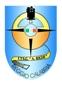 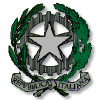 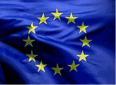 